Supplementary MaterialSupplementary Table 1. Measurement invarianceSupplementary Table 2. Loevinger’s H coefficient, monotonicity, and G2 p values of the   items         Supplementary Table 3.  Item fit, slope, and threshold parametersSupplementary Figure 1. Scale information curve of the SAVE-6 among cancer patients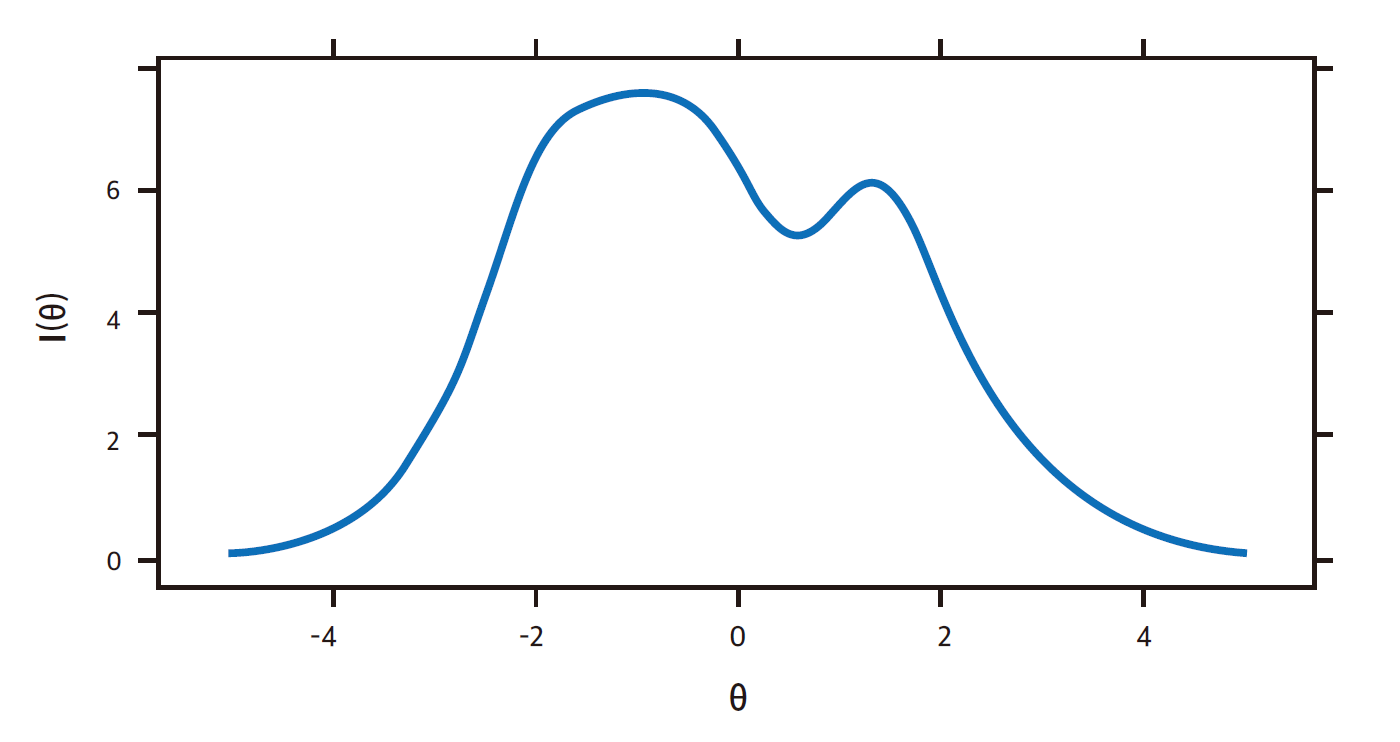 Modelχ2DfΔ χ2ΔdfpCFIΔCFIRMSEAΔRMSEASex (male vs. female)Sex (male vs. female)Sex (male vs. female)Sex (male vs. female)Sex (male vs. female)Sex (male vs. female)Sex (male vs. female)Sex (male vs. female)Sex (male vs. female)Sex (male vs. female)Configural23.836160.9940.042Metric36.2202112.38450.0300.9880.0060.0510.009Scalar65.3322629.1125<.0010.9680.0200.0740.023Having depression (PHQ-9 ≥ 10 vs. PHQ-9 <10)Having depression (PHQ-9 ≥ 10 vs. PHQ-9 <10)Having depression (PHQ-9 ≥ 10 vs. PHQ-9 <10)Having depression (PHQ-9 ≥ 10 vs. PHQ-9 <10)Having depression (PHQ-9 ≥ 10 vs. PHQ-9 <10)Having depression (PHQ-9 ≥ 10 vs. PHQ-9 <10)Having depression (PHQ-9 ≥ 10 vs. PHQ-9 <10)Having depression (PHQ-9 ≥ 10 vs. PHQ-9 <10)Having depression (PHQ-9 ≥ 10 vs. PHQ-9 <10)Having depression (PHQ-9 ≥ 10 vs. PHQ-9 <10)Configural24.219160.9930.043Metric37.6792113.4650.0190.9860.0070.0530.010Scalar128.5002690.8215<.0010.9110.0750.1190.066State of complete remission (yes vs. no)State of complete remission (yes vs. no)State of complete remission (yes vs. no)State of complete remission (yes vs. no)State of complete remission (yes vs. no)State of complete remission (yes vs. no)State of complete remission (yes vs. no)State of complete remission (yes vs. no)State of complete remission (yes vs. no)State of complete remission (yes vs. no)Configural25.023160.9930.045Metric32.794217.77150.1690.9900.0030.0450Scalar164.85626132.0625<.0010.8850.1050.1390.094Current undergoing cancer treatment (yes vs. no)Current undergoing cancer treatment (yes vs. no)Current undergoing cancer treatment (yes vs. no)Current undergoing cancer treatment (yes vs. no)Current undergoing cancer treatment (yes vs. no)Current undergoing cancer treatment (yes vs. no)Current undergoing cancer treatment (yes vs. no)Current undergoing cancer treatment (yes vs. no)Current undergoing cancer treatment (yes vs. no)Current undergoing cancer treatment (yes vs. no)Configural25.258160.9920.046Metric27.803212.54550.7700.994-0.0020.034-0.012Scalar34.712266.90950.2270.9930.0010.0350.001H coefficientsMonotonicityMonotonicityMonotonicityMonotonicityLocal dependence G2 p valuesLocal dependence G2 p valuesLocal dependence G2 p valuesLocal dependence G2 p valuesLocal dependence G2 p valuesH coefficients#ac#vi#zsigCritItem 1Item 2Item 3Item 4Item 5Item 1.7168000Item 2.71712017.274Item 3.60995014.274.274Item 4.58693010.274.274.274Item 5.52743010.274.274.274.274Item 6.49841011.274.274.274.274.289ac = active comparison, vi = violation, zsig = significant violationNotes: p-values adjusted for false discovery rate (FDR)ac = active comparison, vi = violation, zsig = significant violationNotes: p-values adjusted for false discovery rate (FDR)ac = active comparison, vi = violation, zsig = significant violationNotes: p-values adjusted for false discovery rate (FDR)ac = active comparison, vi = violation, zsig = significant violationNotes: p-values adjusted for false discovery rate (FDR)ac = active comparison, vi = violation, zsig = significant violationNotes: p-values adjusted for false discovery rate (FDR)ac = active comparison, vi = violation, zsig = significant violationNotes: p-values adjusted for false discovery rate (FDR)ac = active comparison, vi = violation, zsig = significant violationNotes: p-values adjusted for false discovery rate (FDR)ac = active comparison, vi = violation, zsig = significant violationNotes: p-values adjusted for false discovery rate (FDR)ac = active comparison, vi = violation, zsig = significant violationNotes: p-values adjusted for false discovery rate (FDR)ac = active comparison, vi = violation, zsig = significant violationNotes: p-values adjusted for false discovery rate (FDR)ac = active comparison, vi = violation, zsig = significant violationNotes: p-values adjusted for false discovery rate (FDR)ItemsSlope parameter (a)Threshold parameter (b)Threshold parameter (b)Threshold parameter (b)Threshold parameter (b)ItemsSlope parameter (a)b1b2b3b4Item 11.845-2.734-1.667-.8321.105Item 22.555-2.008-1.170-.4561.177Item 32.654-1.719-.875-.1701.438Item 42.251-1.710-.858-.0291.911Item 51.393-1.303.172.9572.834Item 61.360-1.892-797-.0292.283Notes: p-values adjusted for false discovery rate (FDR)Notes: p-values adjusted for false discovery rate (FDR)Notes: p-values adjusted for false discovery rate (FDR)Notes: p-values adjusted for false discovery rate (FDR)Notes: p-values adjusted for false discovery rate (FDR)Notes: p-values adjusted for false discovery rate (FDR)